День Учителя!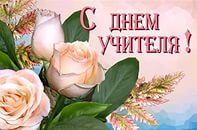 В день осенний, когда у порогаЗадышали уже холода.Школа празднует день педагога.Праздник мудрости,  знаний, труда.День учителя! Вслушайтесь сердцемВ эти звуки, что дороги нам.Все, что связано с юностью, с детством                                                        Мы обязаны учителям!В ясный солнечный день, 5 октября 2015 года наша школа торжественно поздравляла наших любимых, наших уважаемых и всеми любимых учителей. 	Утром ребята старших классов  улыбками  встречали виновников торжества. На праздничной линейке директор школы поздравила всех присутствующих с традиционным профессиональным праздником. Пожелала здоровья семьям, удачи, благополучия и творческого проветания. Завуч по воспитательной работе, Водяхина Наталья Геннадиевна, объявила о начале Дня самоуправления и под шквал аплодисментов отправила учителей на заслуженный отдых в столь знаменательный для них день. 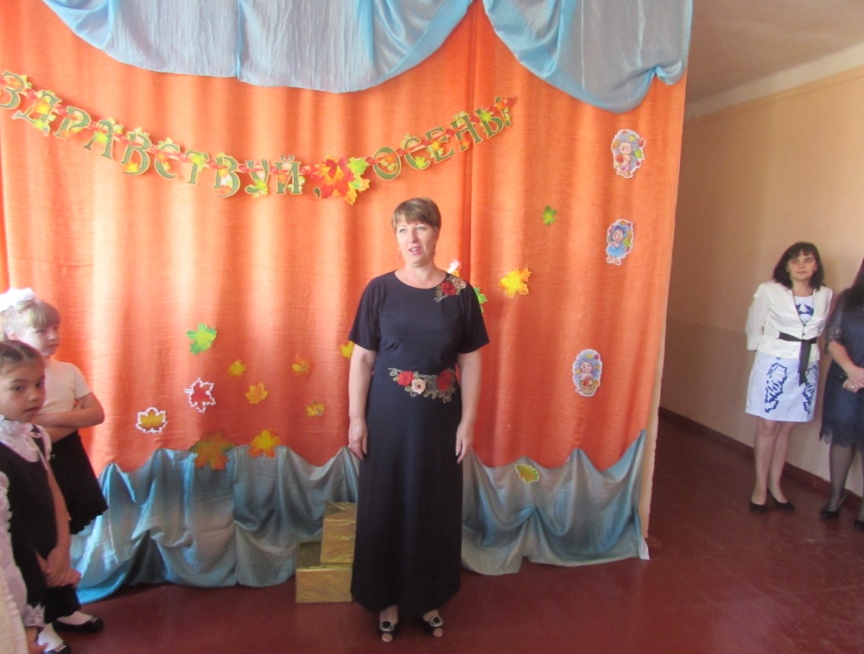 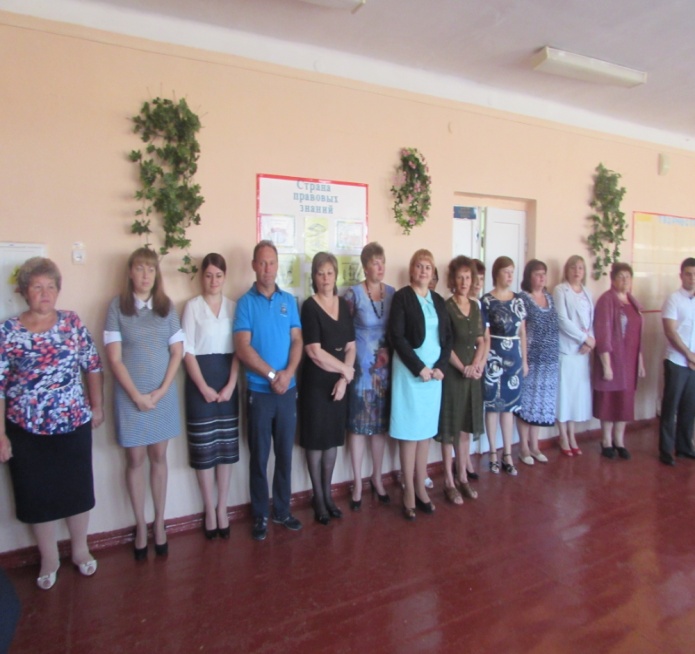 Учащиеся всех классов подготовили веселые поздравления и выразили свои чувства и эмоции на листах бумаги, изготовив поздравительные открытки.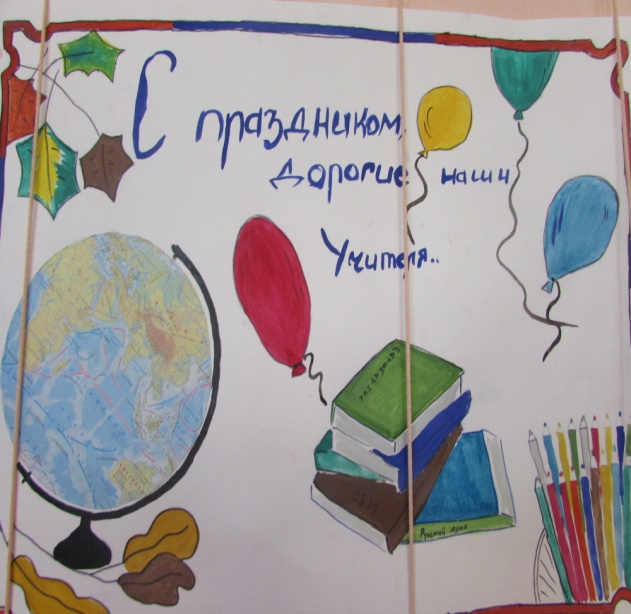 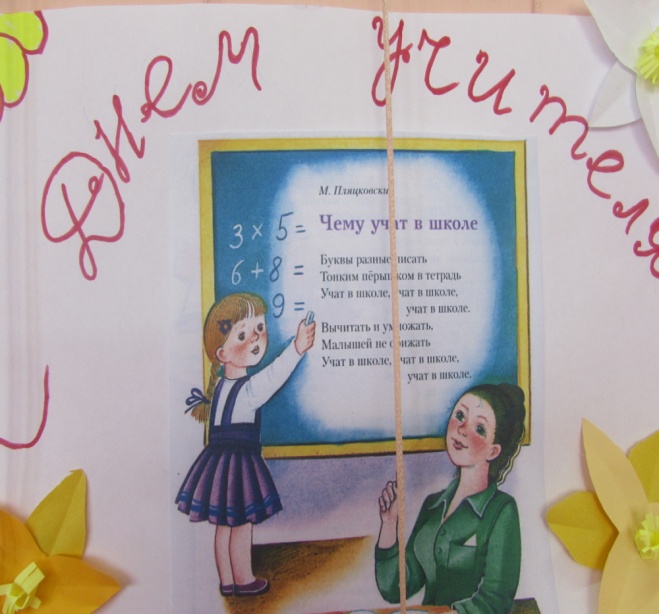 Сюрпризы продолжились на праздничном мероприятии, посвященном профессиональному празднику Дню Учителя. Концертную программу открыли учащиеся начальных классов, которые подготовили теплые слова поздравления  и посвятили преподавателям  нежную песню «Первая учительница». 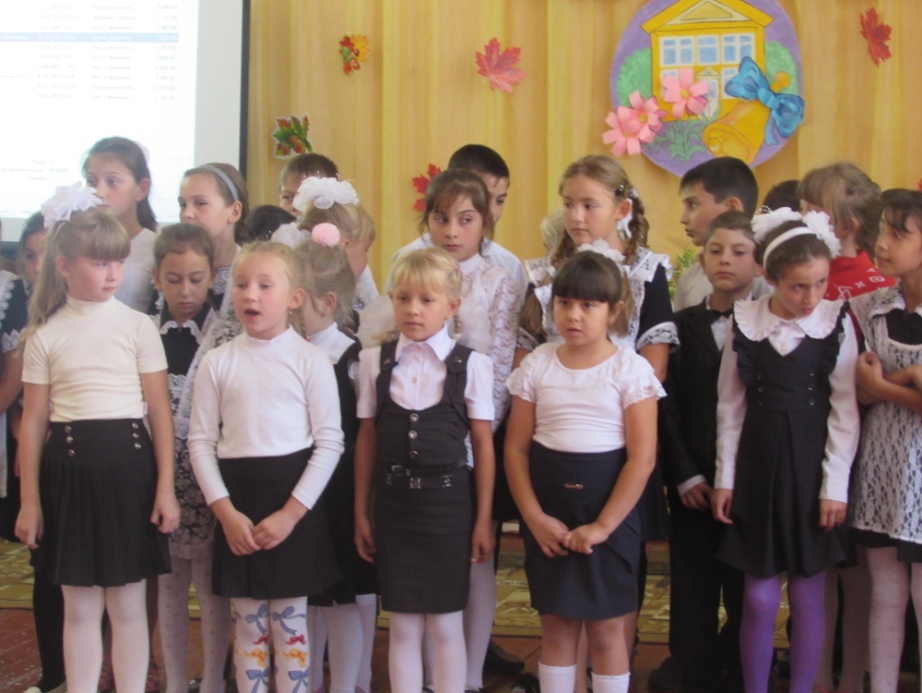 Симонян Анна  и Маренич Александр подготовили веселую сценку «Отелло и Дездемона», в которой каждый  учитель мог увидеть себя и посмотреть на ситуацию со стороны ( голодный муж, куча тетрадей, ни минуты свободного времени)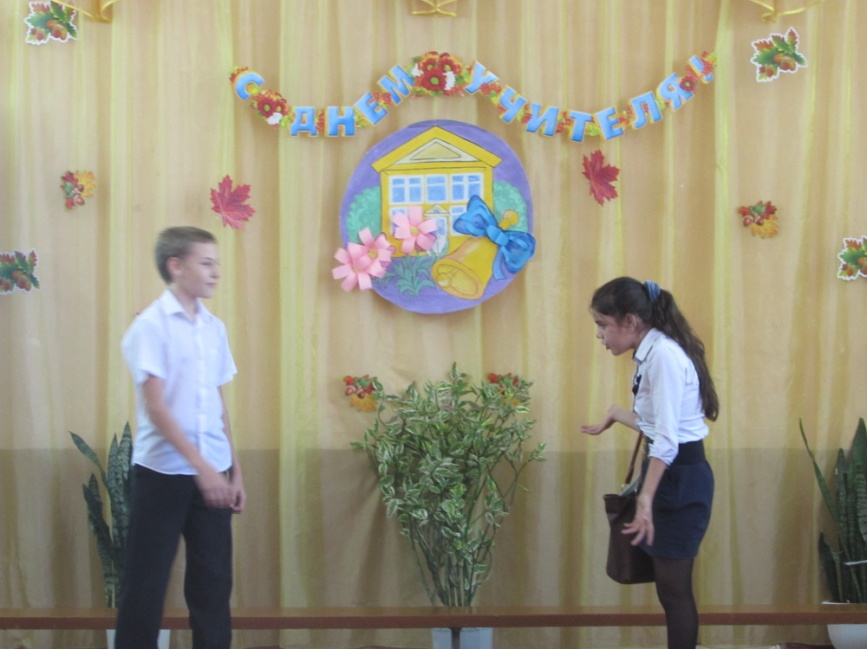 Учащиеся старших классов Дьяченко Кирилл, Кулешова Дарья, Яцюк Лиза и Комогорева Римма посвятили «Оду учителю». 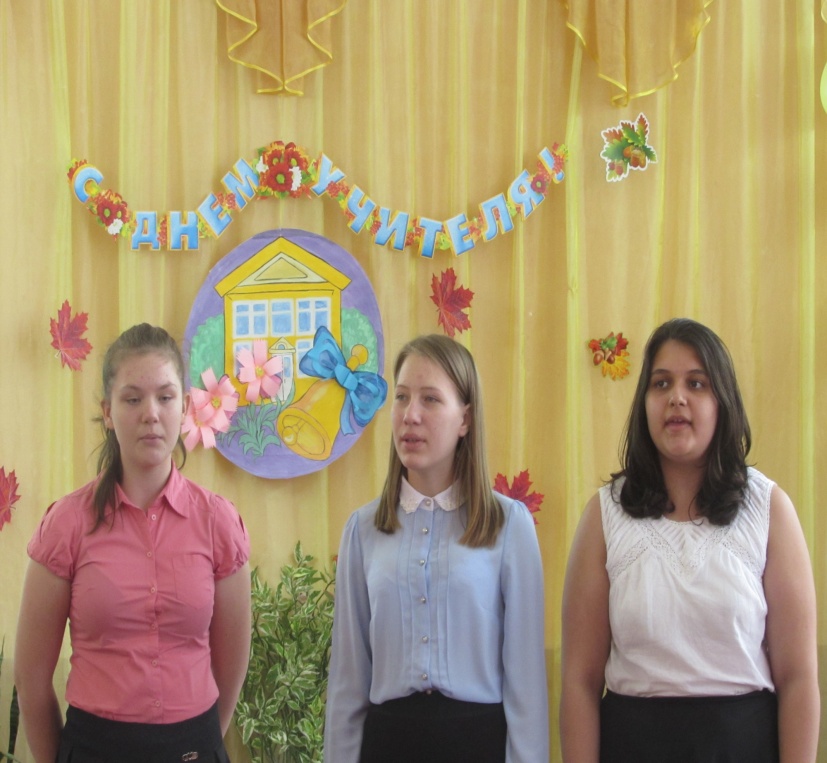 Учитель музыки, Величко Светлана Ивановна, вместе со своими воспитанниками подготовила частушки «Веселые смешинки» о буднях учителей и их воспитанников.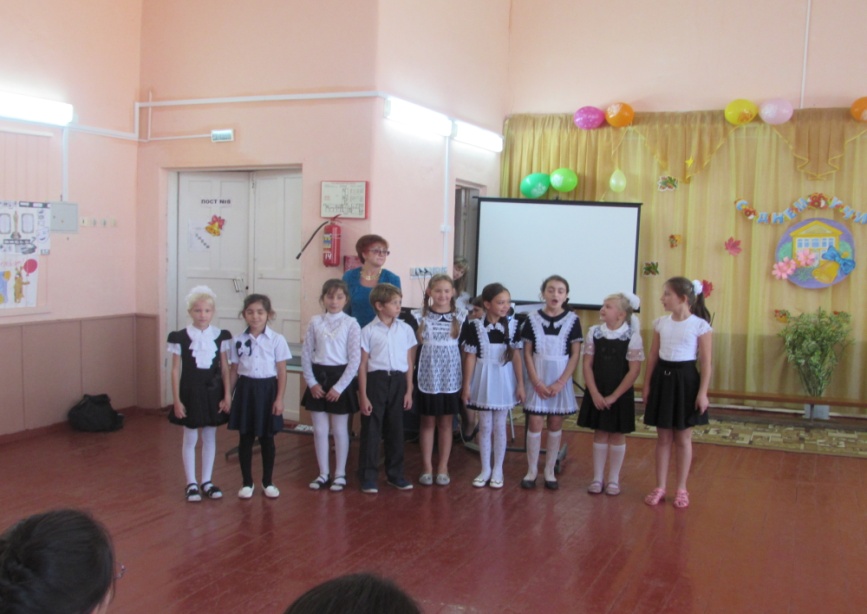 Завершилась концертная программа выступлением хореографического коллектива «Экспрессия» с танцевальной композицией «Школьный урок», который подготовила учитель Попова Нина Андреевна.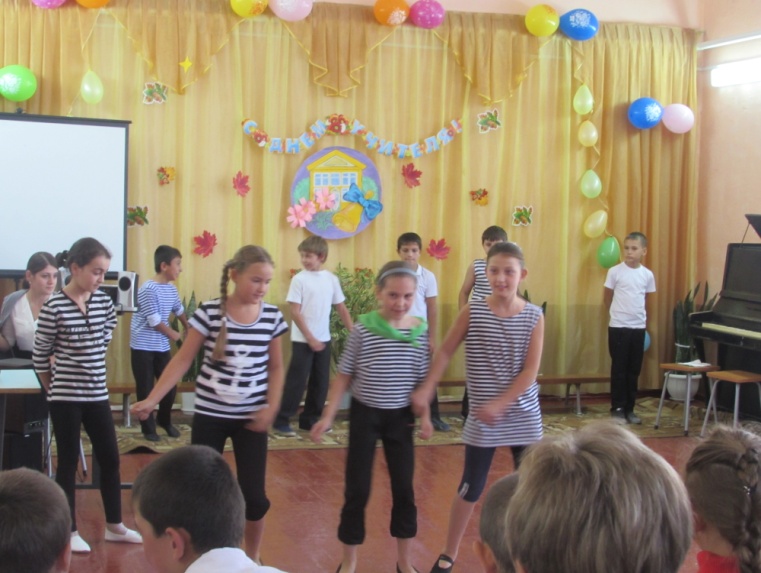 Мир открыв нам такой удивительный,Вы открыли души вашей храм!Не измерить всей благодарности,Как и наших веселых шалостей,Вам желаем здоровья и радостей,Берегите себя, пожалуйста!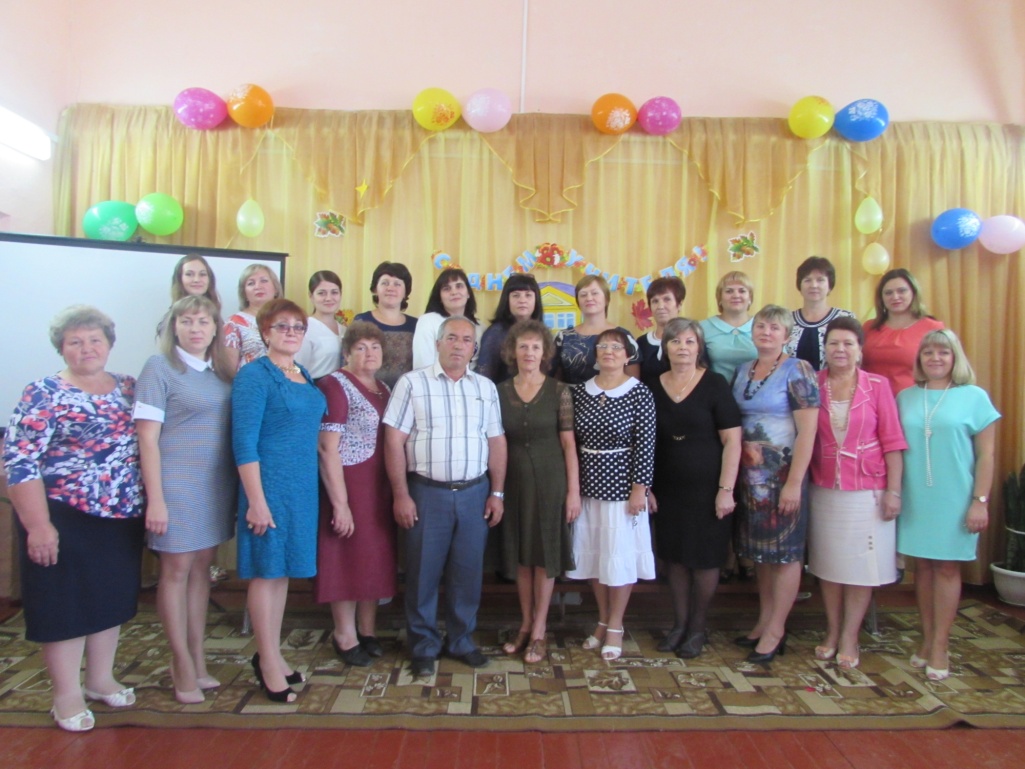 Отчет подготовила ст.вожатая:__________________/Бурейко М.В./